PROJET ASSOCIATIF FICHE DE PRÉSENTATION (1 fiche par projet)Avez-vous des remarques à formuler sur le budget ?Si une subvention vous est accordée : vous disposez d’un compte bancaire au nom de l’association, pensez à joindre un RIBà défaut, le versement de la subvention sera effectué sur le compte de l’organisation à laquelle vous êtes affilié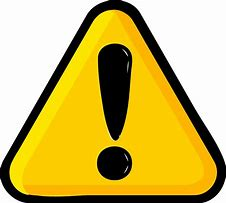 Aucun versement au nom d’un locataire ne pourra être effectué !Veuillez noter qu’une fois l’action réalisée, vous devrez fournir un bilan accompagné des justificatifs des dépenses. Je certifie que les renseignements fournis dans ce document sont exacts. J’ai pris connaissance du règlement intérieur de la Commission d’Appel à Projets et en accepte les modalités.Fait à 	Signature Le N’hésitez pas à joindre des illustrations ou autre document servant à détailler votre projet : ils seront présentés à la Commission d’Appel à Projets.LE DEMANDEURLE DEMANDEURQUALITÉ ASSOCIATION  AMICALE GROUPEMENT DE LOCATAIRESNOMAFFILIATION A UNE ORGANISATION / FÉDÉRATION Si oui, laquelle :NOM DU PRÉSIDENT OU DU REPRÉSENTANTADRESSENOM ET COORDONNÉES DU COORDINATEUR DU PROJETNOM ET COORDONNÉES DU COORDINATEUR DU PROJETPRÉNOM ET NOMTÉLÉPHONEMAILINTITULE DU PROJETINTITULE DU PROJETDate du projetLieu de réalisationPROJET ANNUELPROJET ANNUELPériode ou date des rencontresLieu de réalisationDescriptif du projetDécrivez l’objet, le déroulement et les résultats attendusAssociation des habitants de la résidence Décrivez les moyens envisagés pour motiver les résidents à participer ou à contribuer à la mise en œuvre du projetBUDGET PRÉVISIONNELBUDGET PRÉVISIONNELBUDGET PRÉVISIONNELBUDGET PRÉVISIONNELType de dépenseMontantType de recetteMontantSubvention demandée à la CAPTOTALTOTAL